П О С Т А Н О В Л Е Н И Еот 10.09.2018   № 1113г. МайкопО внесении изменений в постановление Главы муниципального образования «Город Майкоп» от 06.03.2007 № 178 «О Координационном Совете по оказанию адресной социальной помощи населению муниципального образования «Город Майкоп»В связи с организационно-штатными изменениями,                                         п о с т а н о в л я ю:1. Внести в постановление Главы муниципального образования «Город Майкоп» от 06.03.2007 № 178 «О Координационном Совете по оказанию адресной социальной помощи населению муниципального образования «Город Майкоп» (в редакции постановлений Администрации муниципального образования «Город Майкоп» от 07.05.2008 № 207, от 02.07.2012 № 492, от 29.10.2012 № 905, от 28.03.2013 № 213, от 21.06.2013 № 431, от 10.12.2013 № 934, от 28.08.2014 № 586, от 14.12.2015 № 921, от 16.03.2017 № 266, от 06.04.2018 № 434) следующие изменения:1.1. Вывести из состава Координационного Совета по оказанию адресной социальной помощи населению муниципального образования «Город Майкоп»:Хатагову Н.А.;Лебедева А.А.; Сергееву И.А.1.2. Ввести в состав Координационного Совета по оказанию адресной социальной помощи населению муниципального образования «Город Майкоп»:Билемготова А.И. – главного специалиста Отдела по делам молодежи Администрации муниципального образования «Город Майкоп»;Едыгова Р.К. – руководителя Управления жилищно-коммунального хозяйства и благоустройства Администрации муниципального образования «Город Майкоп»;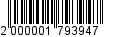 Гончарова А.Н. – председателя Ассоциации территориального общественного самоуправления муниципального образования «Город Майкоп» (по согласованию).2. Опубликовать настоящее постановление в газете «Майкопские новости» и разместить на официальном сайте Администрации муниципального образования «Город Майкоп».3. Постановление «О внесении изменений в постановление Главы муниципального образования «Город Майкоп» от 06.03.2007 № 178 «О Координационном Совете по оказанию адресной социальной помощи населению муниципального образования «Город Майкоп» вступает в силу со дня его официального опубликования.Исполняющий обязанности Главымуниципального образования «Город Майкоп»                                                                              А.З. КитариевАдминистрация муниципального 
образования «Город Майкоп»Республики Адыгея 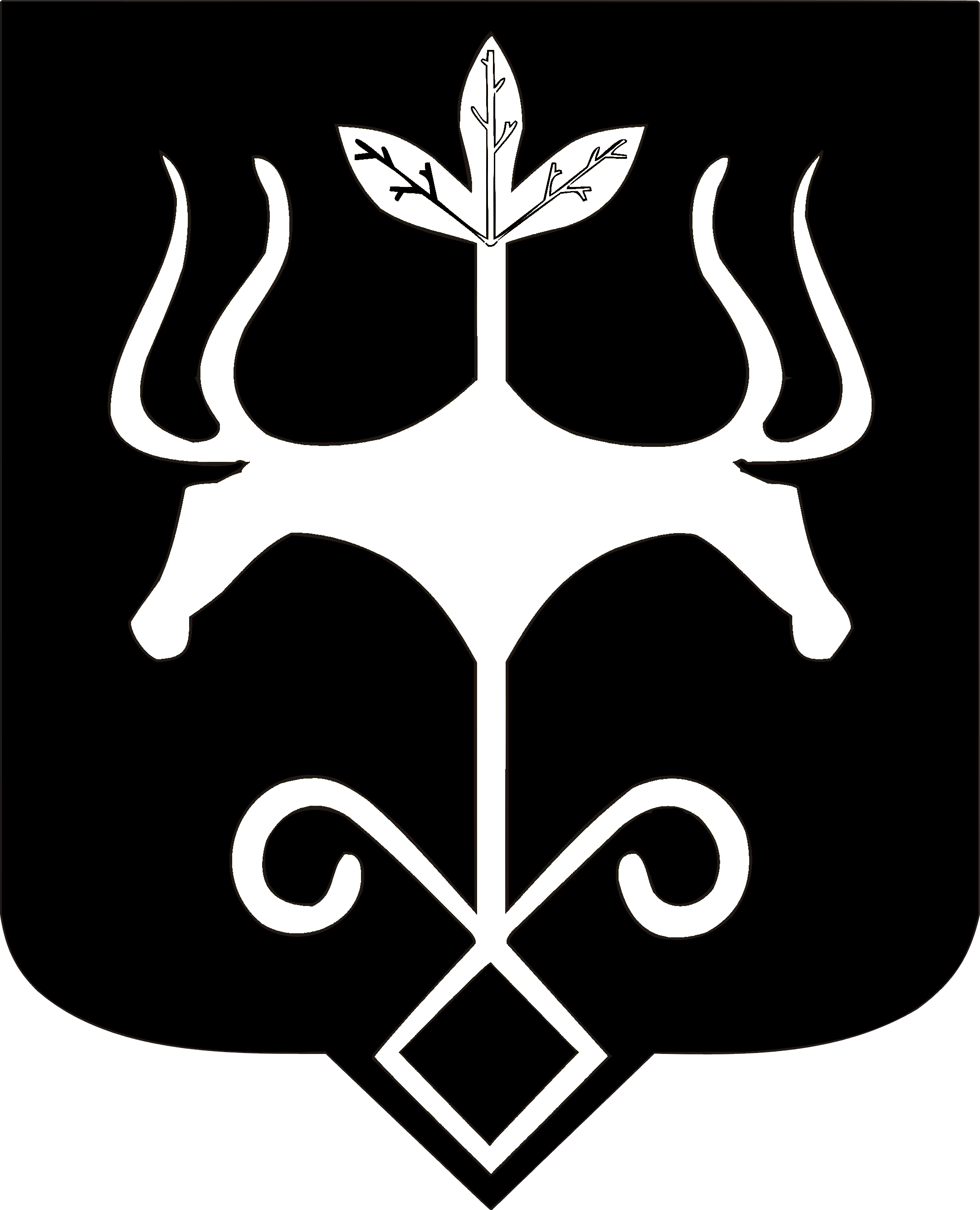 Адыгэ Республикэммуниципальнэ образованиеу 
«Къалэу Мыекъуапэ» и Администрацие